ПРАЙС-ЛИСТот 15.06.2023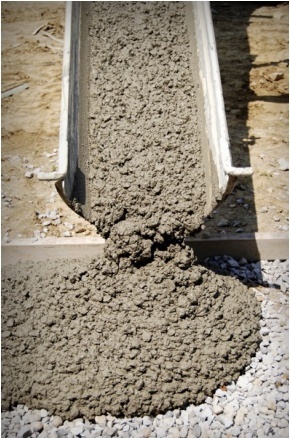 Мощность нашего завода по производству бетона до 700 м3 в сутки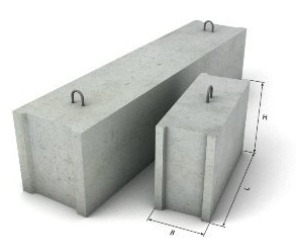 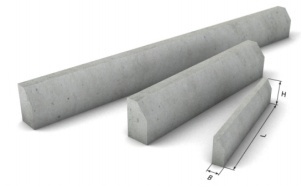 Опорные подушки  ГОСТ 13580-85 (серия 1.225-2)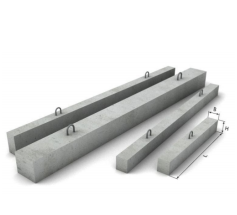 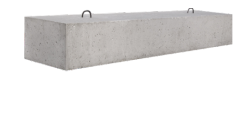 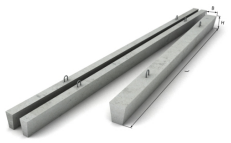 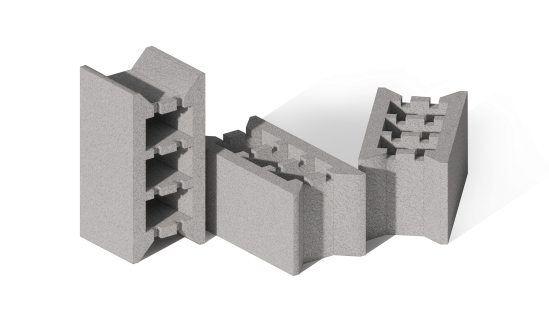 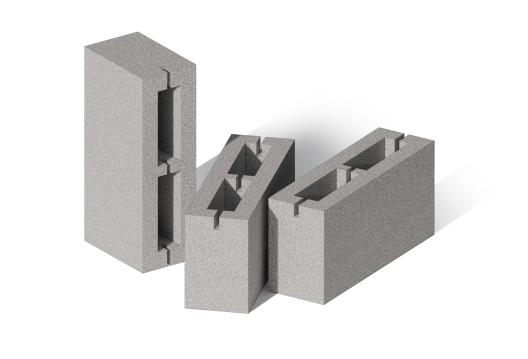 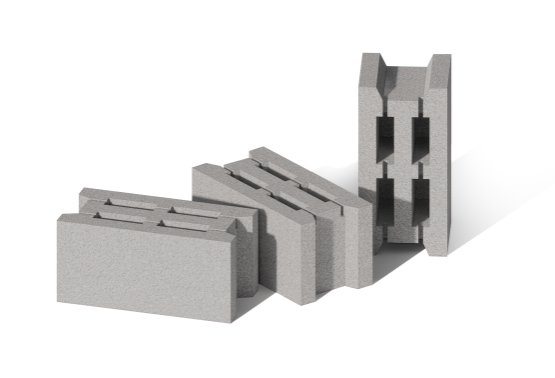 Примечание: Залоговая стоимость поддонов 400 рублей. Возврат денежных средств осуществляется    пролаплапрпарпри возврате поддонов по товарной накладной! Качество продукции подтверждается лабораторными испытаниями.Железобетонные изделия обмену и возврату не подлежат!Внимание! В тентованный и самосвальный транспорт погрузки ЖБИ не осуществляются!Для заказа звоните по телефону : 232-60-22; 2400-466; Также можно оставить заявку на нашем сайте :www.sinay-rbu.ru    Противоморозная добавкаДОБАВКА ДЛЯ БЕТОНА И РАСТВОРА ПОД БЕТОНОНАСОС ПЛЮС 5 % К ЦЕНЕ ПРАЙСА.Бетон   ГОСТ 7473-2010Бетон   ГОСТ 7473-2010Бетон   ГОСТ 7473-2010Бетон   ГОСТ 7473-2010Бетон   ГОСТ 7473-2010№ п/пНаименованиеНаименованиеЕд.измерБезналичный расчет1Бетон М 100 (В 7,5)Бетон М 100 (В 7,5)М33 650,002Бетон М 150 (В 10)Бетон М 150 (В 10)М34 090,003Бетон М 200 (В 15)Бетон М 200 (В 15)М34 700,004Бетон М 250 на щебне (В 20)Бетон М 250 на щебне (В 20)М35 020,005Бетон М 300 на щебне (В22,5)Бетон М 300 на щебне (В22,5)М35 470,006Бетон М 350 на щебне (В 25)Бетон М 350 на щебне (В 25)М35 975,007Бетон М 400 (В30) на щебнеБетон М 400 (В30) на щебнеМ36 570,008Бетон М 450 (В35) на щебнеБетон М 450 (В35) на щебнеМ37 350,009Бетон М 150 (В 10) под б/нБетон М 150 (В 10) под б/нМ34 190,0010Бетон М 200(В 15)  под б/н Бетон М 200(В 15)  под б/н М34 800,0011Бетон М 250 (В 20) под б/н Бетон М 250 (В 20) под б/н М35 120,0012Бетон М 300( В 22,5) под б/н Бетон М 300( В 22,5) под б/н М35 570,0013Бетон М 350( В 25) под б/н  Бетон М 350( В 25) под б/н  М36 075,0014Бетон М 400 (В 30) под б/нБетон М 400 (В 30) под б/нМ36 670,0015Бетон М 200 пщс (щ 0-10)Бетон М 200 пщс (щ 0-10)М35 920,0016Бетон М 300 пщс (щ 0-10)Бетон М 300 пщс (щ 0-10)М36  730,0017Бетон М 350 пщс (щ 0-10)Бетон М 350 пщс (щ 0-10)М37 240,0018Бетон М 100 керамзитобетонБетон М 100 керамзитобетонМ39 190,0019Бетон М 150 керамзитобетонБетон М 150 керамзитобетонМ39 610,0020Бетон М 200 керамзитобетонБетон М 200 керамзитобетонМ310 370,00Раствор   ГОСТ 28013-98Раствор   ГОСТ 28013-98Раствор   ГОСТ 28013-98Раствор   ГОСТ 28013-98Раствор   ГОСТ 28013-982121Раствор М 100М35 140,002222Раствор М 150М35 790,002323Раствор М 200М36 390,00Фундаментные блоки   ГОСТ 13579-2018№ п/пНаименованиеОбъем изделиям3РазмерыРазмерыРазмерыВес (т)Ед.измерБезналичный расчет№ п/пНаименованиеОбъем изделиям3Длина       L(мм)Ширина b(мм)Высота  h (мм)Вес (т)Ед.измерБезналичный расчет24ФБС  24-3-6-т0,40623803005800,97шт2 010,0025ФБС  24-4-6-т0,54323804005801,30шт2 670,0026ФБС  24-4-3-т0,26023804002800,65шт2 265,0027ФБС  24-5-6-т0,67923805005801,63шт3 180,0028ФБС  24-6-6-т0,81523806005801,96шт3 740,0029ФБС  12-3-6-т0,20511803005800,46шт1 410,0030ФБС  12-4-6-т0,26511804005800,64шт1 590,0031ФБС  12-4-3-т0,1271180400     2800,31шт1 300,0032ФБС  12-5-6-т0,33111805005800,79шт1 770,0033ФБС  12-6-6-т0,3981180600     5800,96шт2 120,0034ФБС  12-6-3-т0,19111806002800,46шт1 870,0035ФБС    9-3-6-т0,1468803005800,35шт1 050,0036ФБС    9-4-6-т0,1958804005800,47шт1 210,0037ФБС    9-5-6-т0,2448805005800,59шт1 530,0038ФБС    9-6-6-т0,2938806005800,70шт1 680,0039ФБС    6-4-6-т0,1405804005800,315шт1 500,0040ФБС    6-4-3-т0,0705804002800,163шт1 390,00Наша производительность ФБС 100 штук деньНаша производительность ФБС 100 штук деньНаша производительность ФБС 100 штук деньНаша производительность ФБС 100 штук деньНаша производительность ФБС 100 штук деньНаша производительность ФБС 100 штук деньНаша производительность ФБС 100 штук деньНаша производительность ФБС 100 штук деньНаша производительность ФБС 100 штук деньБортовые камни   ГОСТ 6665-91№ п/пНаименованиеОбъем изделиям3РазмерыРазмерыРазмерыВес (т)Ед.измерБезналичный расчет№ п/пНаименованиеОбъем изделиям3Длина       L(мм)Ширина b(мм)Высота  h (мм)Вес (т)Ед.измерБезналичный расчет41БР 100 30-150,04310001503000,10шт660,0042БР 150 30-150,06815001503000,16шт890,0043БР100.20.8 тротуарный     (поребрик)0,0161000802000,04шт340,00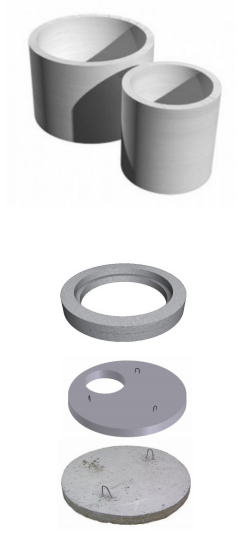 Элементы колодцев  № п/пНаименованиеОбъем изделиям3РазмерыРазмерыВес (т)Ед.измерБезналичный расчет№ п/пНаименованиеОбъем изделиям3ДиаметрØ (мм)Высота h (мм)Вес (т)Ед.измерБезналичный расчетКОЛЬЦО СТЕНОВОЕКОЛЬЦО СТЕНОВОЕКОЛЬЦО СТЕНОВОЕКОЛЬЦО СТЕНОВОЕКОЛЬЦО СТЕНОВОЕКОЛЬЦО СТЕНОВОЕКОЛЬЦО СТЕНОВОЕКОЛЬЦО СТЕНОВОЕ44КС 0,7-0,90,2267008900,543шт2 850,0045КС 0,7-0,60,2007005900,450шт2 500,0046КС 0,7-0,30,0757002900,181шт2 200,0047КС 1,0-0,90,31110008900,746шт4 050,0048КС 1,0-0,60,20710005900,498шт3 100,0049КС 1,0-0,30,10410002900,249шт2 200,0050КС 1,5-0,90,45215008901,104шт5 000,0051КС 1,5-0,60,30215005900,724шт4 550,0052КС 1,5-0,30,15015002900,362шт2 800,0053КС 2,0-0,30,20020002901,150шт5 750,0054КС 2,0-0,90,53720008901,440шт6 300,0055КС 2,0-0,60,40020005901,150шт6 000,00КОЛЬЦО ОПОРНОЕ КОЛЬЦО ОПОРНОЕ КОЛЬЦО ОПОРНОЕ КОЛЬЦО ОПОРНОЕ КОЛЬЦО ОПОРНОЕ КОЛЬЦО ОПОРНОЕ КОЛЬЦО ОПОРНОЕ КОЛЬЦО ОПОРНОЕ 56КО-60,02840мм*580мм*70мм840мм*580мм*70мм0,050шт1 130,00ПЛИТА ПЕРЕКРЫТИЯ КОЛОДЦАПЛИТА ПЕРЕКРЫТИЯ КОЛОДЦАПЛИТА ПЕРЕКРЫТИЯ КОЛОДЦАПЛИТА ПЕРЕКРЫТИЯ КОЛОДЦАПЛИТА ПЕРЕКРЫТИЯ КОЛОДЦАПЛИТА ПЕРЕКРЫТИЯ КОЛОДЦАПЛИТА ПЕРЕКРЫТИЯ КОЛОДЦАПЛИТА ПЕРЕКРЫТИЯ КОЛОДЦА57ПП 1,00,130Д 11600,312шт2 850,0058ПП 1,50,300Д 16800,720шт4 400,0059ПП 2,00,500Д 22001,200шт5 700,0060КЦП 3-100,127Д 11600,225шт.5 700,00ПЛИТА ДНИЩА КОЛОДЦАПЛИТА ДНИЩА КОЛОДЦАПЛИТА ДНИЩА КОЛОДЦАПЛИТА ДНИЩА КОЛОДЦАПЛИТА ДНИЩА КОЛОДЦАПЛИТА ДНИЩА КОЛОДЦАПЛИТА ДНИЩА КОЛОДЦАПЛИТА ДНИЩА КОЛОДЦА61ПН 1,00,190Д 11600,456шт3 100,0062ПН 1,50,360Д 16800,864шт4 500,0063ПН 2,00,560Д 22001,344шт5 750,00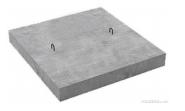 Опорные подушки   (серия 3.006.1-8)№ п/пНаименованиеОбъем изделиям3РазмерыРазмерыРазмерыВес (т)Ед.измерБезналичный расчет№ п/пНаименованиеОбъем изделиям3Длина       L(мм)Ширина b(мм)Высота  h (мм)Вес (т)Ед.измерБезналичный расчет64ОП-20,005300200900,013шт800,0065ОП  5-20,025102501400,045шт850,0066ОП  6-40,056403802200,134шт1 450,00Плиты парапетные (серия 1.238-1)№ п/пНаименование(плиты парапетные)Объем изделиям3РазмерыРазмерыРазмерыВес (кг)Ед.измерБезналичный расчет№ п/пНаименование(плиты парапетные)Объем изделиям3Длина       L(мм)Ширина b(мм)Высота  h (мм)Вес (кг)Ед.измерБезналичный расчет67ПП 13.6-Т0,046129060090/70115шт2 100,00Перемычки брусковые рядовые   ГОСТ 948-2016№ п/пНаименованиеОбъем изделиям3РазмерыРазмерыРазмерыВес (кг)Ед.измерБезналичный расчет№ п/пНаименованиеОбъем изделиям3Длина       L(мм)Ширина b(мм)Высота  h (мм)Вес (кг)Ед.измерБезналичный расчет681ПБ 10-10,00810301206520шт430,00691ПБ 13-10,01012901206525шт510,00701ПБ 16-10,01215501206530шт510,00712ПБ 10-10,017103012014043шт580,00722ПБ 13-10,022129012014054шт580,00732ПБ 16-20,026155012014065шт770,00742ПБ 17-20,028168012014071шт840,00752ПБ 19-30,033194012014081шт950,00762ПБ 22-30,037220012014092шт960,00772ПБ 25-30,0412460120140103шт1 210,00782ПБ 26-40,0442590120140109шт1 230,00792ПБ 29-40,0482850120140120шт1 260,00802ПБ 30-40,0502980120140125шт1 420,00Перемычки усиленные   ГОСТ 948-2016
№ п/пНаименованиеОбъем изделиям3РазмерыРазмерыРазмерыВес (кг)Ед.измерБезналичный расчет
№ п/пНаименованиеОбъем изделиям3Длина       L(мм)Ширина b(мм)Высота  h (мм)Вес (кг)Ед.измерБезналичный расчет813ПБ 13-370,034129012022085шт980,00823ПБ 16-370,0411550120220102шт1 190,00833ПБ 18-370,0481810120220119шт1 360,00843ПБ 18-80,0481810120220119шт1 190,00853ПБ 21-80,0552070120220137шт1 560,00863ПБ 21-270,0552700120220137шт.1 550,00873ПБ 25-80,0652460120220162шт1 960,00883ПБ 27-80,0722720120220180шт2 020,00893ПБ 30-80,0792980120220197шт2 130,00903ПБ 34-40,0893370120220222шт2 250,00913ПБ 36-40,0963630120220240шт2 575,00923ПБ 39-80,1033890120220257шт4 690,00935ПБ 18-270,1001810250220250шт2 740,00945ПБ 21-270,1142070250220285шт3 200,00955ПБ 25-270,1352460250220338шт4 150,00965ПБ 25-370,1352460250220338шт4 380,00975ПБ 27-270,1502720250220375шт4 540,00985ПБ 27-370,1502720      250220375шт4 640,00995ПБ 30-370,1642980250220410шт4 820,00Перемычки  плитные ГОСТ 948-2016№ п/пНаименованиеОбъем изделиям3РазмерыРазмерыРазмерыВес (кг)Ед.измерБезналичный расчет№ п/пНаименованиеОбъем изделиям3Длина       L(мм)Ширина b(мм)Высота  h (мм)Вес (кг)Ед.измерБезналичный расчет1001ПП 12-30,02911603806572шт930,001012 ПП 14-40,0761420380140189шт1 780,001022 ПП 17-50,0891680380140   223шт2 220,00  1032 ПП 21-60,1102070380140275шт2 730,001042 ПП 23-70,1242330380140310шт3 150,001052 ПП 25-80,1312460380140327шт3 510,001063 ПП 14-710,1191420380220297шт3 450,001073 ПП 16-710,1301550380220325шт3 970,001083 ПП 18-710,1511810380220378шт4 590,00  1093 ПП 21-710,1732070380220433шт5 210,001103 ПП 27-710,2272720380220568шт6 850,001113 ПП 30-100,2492980380220623шт4 590,001125 ПП 23-100,1662330510140416шт3 920,00Железобетонная приставка (пасынки для ЛЭП) Серия 3.407-57/87№ п/пНаименованиеОбъем изделиям3РазмерыРазмерыРазмерыВес (кг)Ед.измерБезналичный расчет№ п/пНаименованиеОбъем изделиям3Длина       L(мм)Ширина b(мм)Высота  h (мм)Вес (кг)Ед.измерБезналичный расчет113ПТ 33-20,1003250180220250шт4 600,00114ПТ 33-30,1003250180220250шт4 950,00115ПТ 33-40,1003250180220250шт5 300,00116ПТ 43-10,1304250180220325шт5 600,00117ПТ 43-20,1304250180220325шт6 100,00Стеновые камни (строительные блоки)ГОСТ 6133-2019№ п/пНаименованиеОбъем изделияРазмерыРазмерыРазмерыРазмерыВес (кг)Ед.измерБезналичный расчет№ п/пНаименованиеОбъем изделияВысота  h (см)Высота  h (см)Ширина b(см)Длина       L(см)Вес (кг)Ед.измерБезналичный расчет118Блок стеновой пустотный (3х камерный)18818819039015шт63,00118Блок стеновой пустотный (3х камерный)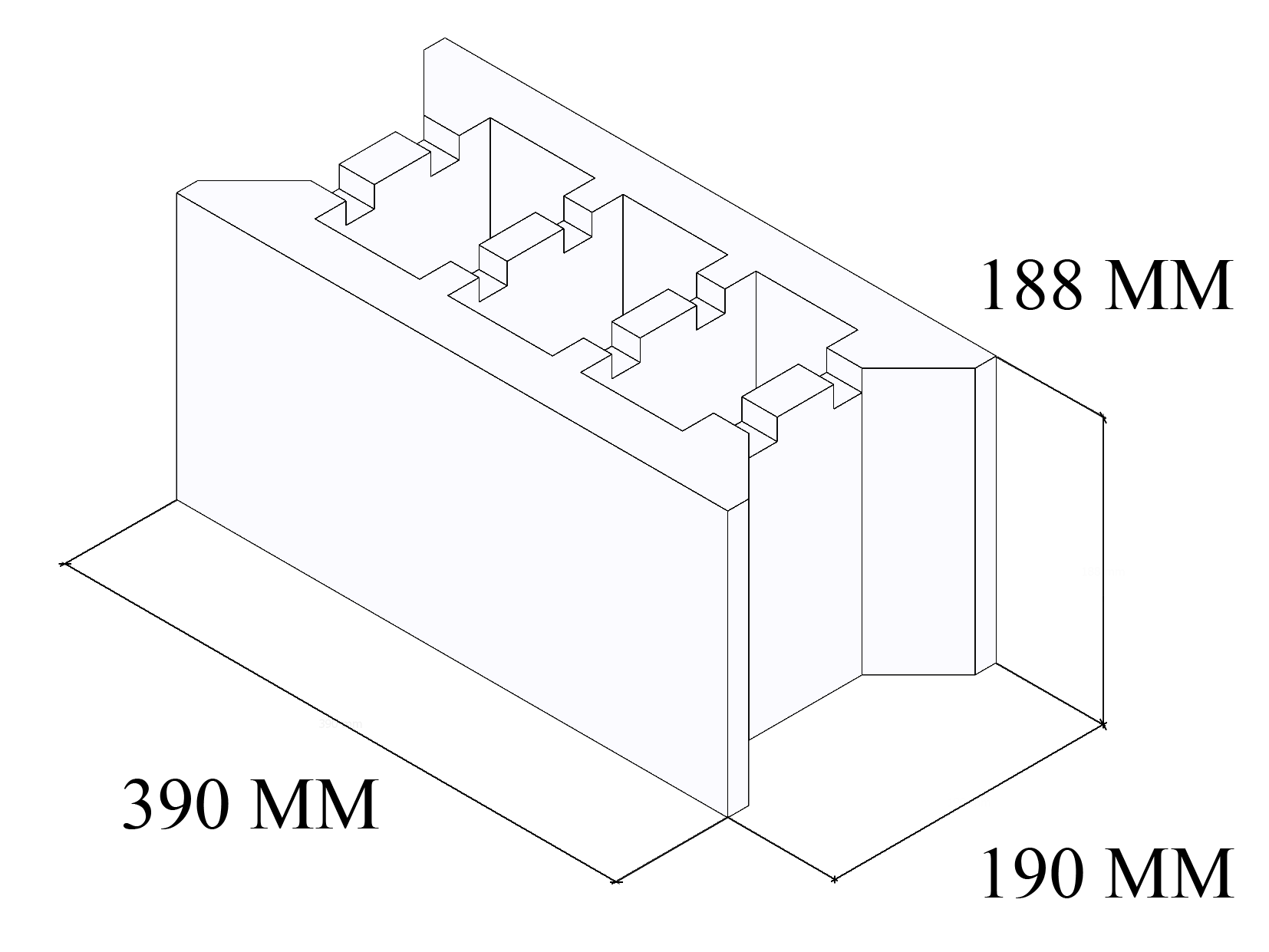 15шт63,00119Блок стеновой перегородочный18812012039011шт53,00119Блок стеновой перегородочный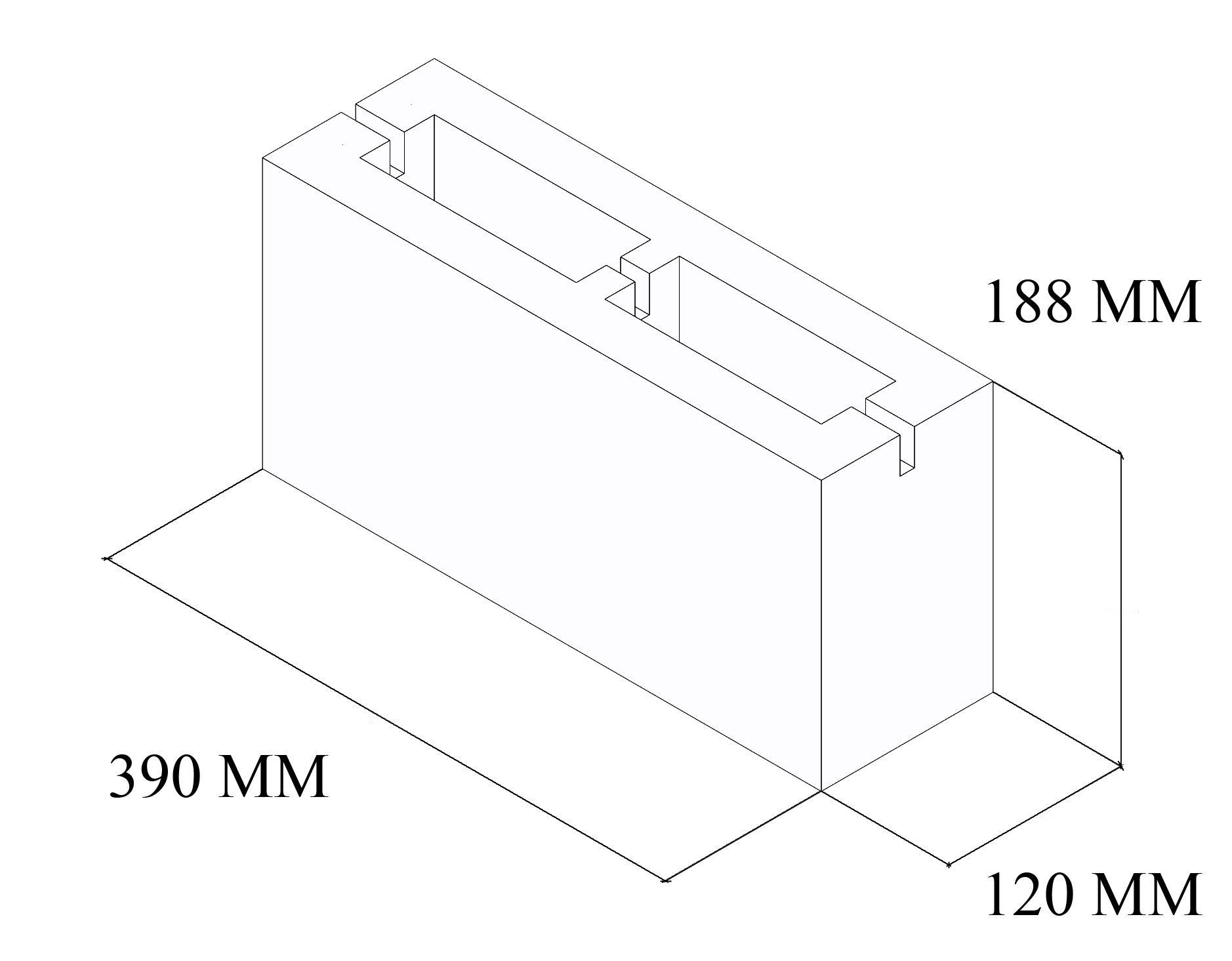 11шт53,00120Блок стеновой пустотный усиленный (4х камерный)18819019039018шт65,00120Блок стеновой пустотный усиленный (4х камерный)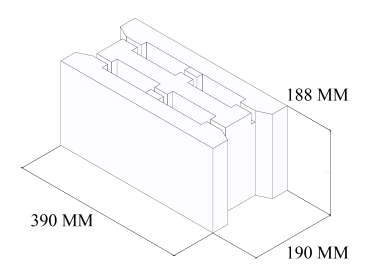 18шт65,00Услуги транспортаНаименованиеЕд.измер.Мелкий оптБезналичный расчетМиксерруб/часдоговорнаядоговорнаяАвтобетононасос ( стрела)Минимальное количество времени работы автобетононасоса  в черте города  4 часа ( + дорога)Минимальное количество времени работы автобетононасоса  за городом 10 часов + дорога (цена договорная)руб/час5 500,005 500,00Автобетононасос  (24 м стрела)Минимальное количество времени работы автобетононасоса  в черте города  4 часа ( + дорога)Минимальное количество времени  работы автобетононасоса  за городом 10 часов + дорога (цена договорная)руб/час5 500,005 500,00Пусковая смесьдля запуска Автобетононасоса шт.2000,002500,00Дополнительное оборудование                                              к автобетононасосу (трасса)До 25 метров по цене прайса, свыше 25 метров двойная цена прайсаСутки4 000,008 000,004 000,008 000,00МАН 30 тнруб/часдоговорнаядоговорнаяКран грузовой бортовой с манипулятором 12 тн(Воровайка)руб/часдоговорнаядоговорнаяКран грузовой бортовой с манипулятором 5 тн(Воровайка)руб/часдоговорнаядоговорнаяБетон М100Бетон М100Бетон М100Бетон М150Бетон М150Бетон М150Бетон М200Бетон М200Бетон М200t◦цена 1м³цена 1м³t◦цена 1м³цена 1м³t◦цена 1м³цена 1м³-5150.00150.00-5185.00185.00-5215.00215.00-10215.00215.00-10290.00290.00-10345.00345.00-15290.00290.00-15385.00385.00-15450.00450.00-20345.00345.00-20485.00485.00-20560.00560.00-25420.00420.00-25560.00560.00-25670.00670.00Бетон М250Бетон М250Бетон М250Бетон М300Бетон М300Бетон М300Бетон М300Бетон М350Бетон М350Бетон М350Бетон М350t◦цена 1м³цена 1м³t◦цена 1м³цена 1м³t◦цена 1м³цена 1м³-5250.00250.00-5270.00270.00-5300.00300.00-10375.00375.00-10430.00430.00-10450.00450.00-15505.00505.00-15580.00580.00-15625.00625.00-20645.00645.00-20730.00730.00-20785.00785.00-25770.00770.00-25880.00880.00-25945.00945.00Бетон М400Бетон М400Бетон М400t◦цена 1м³цена 1м³-5430.00430.00-10700.00700.00-15860.00860.00-20930.00930.00-251200.001200.00Бетон М200пщсБетон М200пщсБетон М200пщсБетон М300пщсБетон М300пщсБетон М300пщсБетон М350пщсБетон М350пщсБетон М350пщсt◦цена 1м³цена 1м³t◦цена 1м³цена 1м³t◦цена 1м³цена 1м³-5310.00310.00-5325.00325.00-5345.00345.00-10430.00430.00-10580.00580.00-10600.00600.00-15580.00580.00-15760.00760.00-15785.00785.00-20710.00710.00-20935.00935.00-20955.00955.00-25825.00825.00-251112.001112.00-251134.001134.00Раствор М100Раствор М100Раствор М100Раствор М150Раствор М150Раствор М150Раствор М200Раствор М200Раствор М200t◦цена 1м³цена 1м³t◦цена 1м³цена 1м³t◦цена 1м³цена 1м³-5400.00400.00-5450.00450.00-5560.00560.00-10515.00515.00-10560.00560.00-10720.00720.00-15635.00635.00-15720.00720.00-15880.00880.00-20770.00770.00-20910.00910.00-201040.001040.00-25880.00880.00-251050.001050.00-251200.001200.00